Thank you email to College Rep with Links to Additional Information - SAMPLE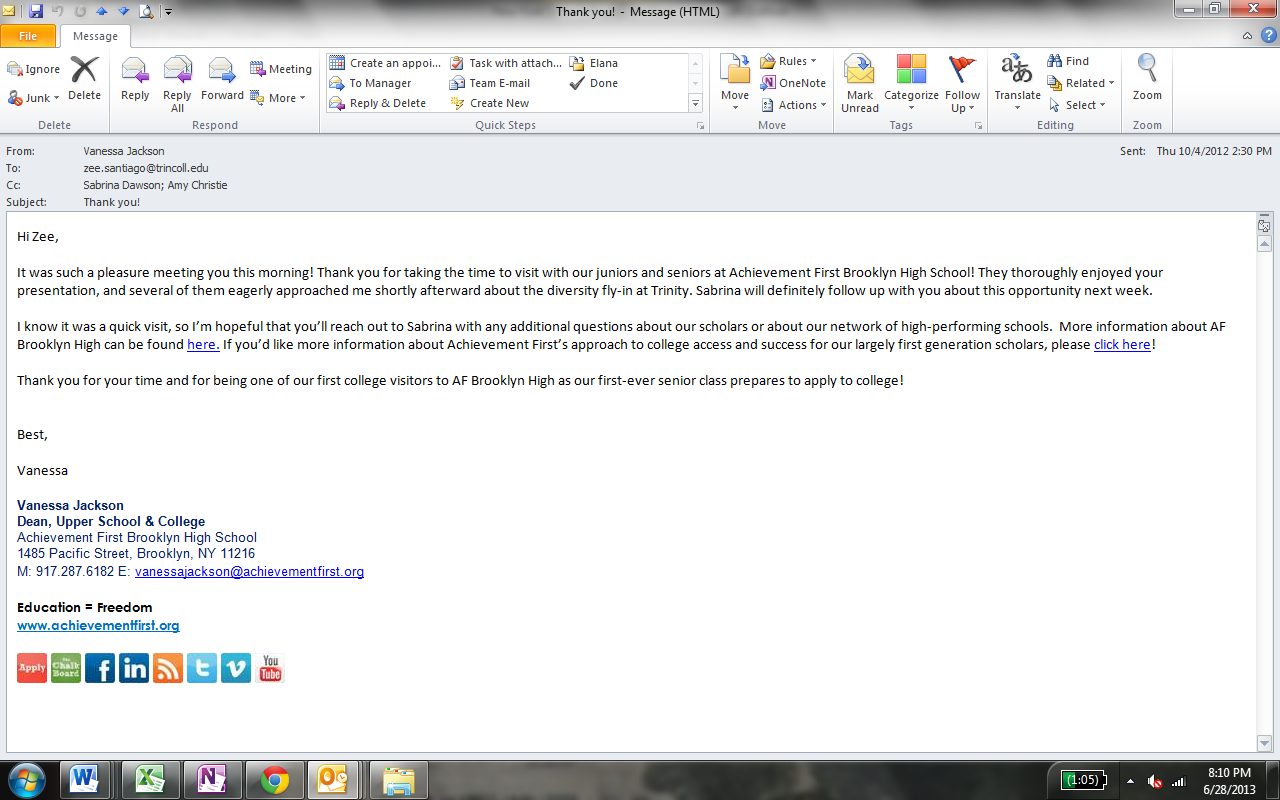 